Κατεύθυνση: Πρακτική                                          Ενότητα:  3 – Εθνικές Κουζίνες                                Μάθημα: Τεχνολογία Μαγειρικής Γ Έτος                Κεφάλαιο:  3.4  Ιταλική Κουζίνα Ειδικότητα:   Ξενοδοχειακά -  Μαγειρική	               Τμήμα:    ΞΜΤ 3 βΕκπαιδευτής: Θράσος Θρασυβούλου                      Ημερομηνία: 31/02/2018ΦΥΛΛΟ ΟΜΑΔΙΚΗΣ ΕΡΓΑΣΙΑΣ ΣΤΗΝ ΤΑΞΗΑσκήσεις:1. Να αναφέρετε τρείς (3) χώρες/ περιοχές που είχαν την πλέον δυνατή επίδραση στην διαμόρφωση της Ιταλικής κουζίνας.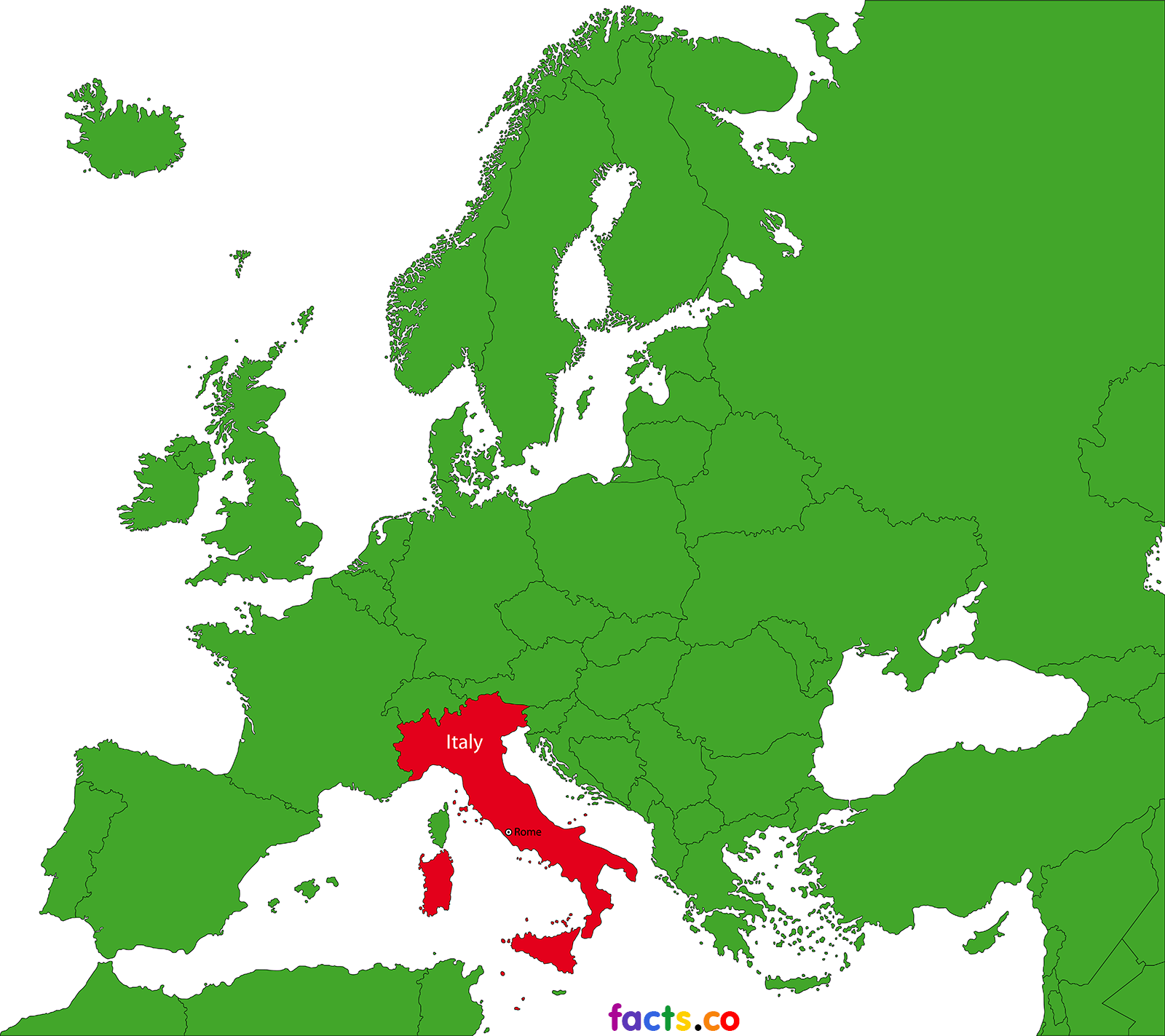 …………………………………………………………………………….…………………………………………………………………………….…………………………………………………………………………….2.α)  Να συμπληρώσετε τα κενά με τη σωστή λέξη στις πιο κάτω προτάσεις.Το Ιταλικό ………………….. είναι γνωστό σε ολόκληρο το κόσμο για την ποιότητα και άρωμα του. Χρησιμοποιείται σε σαλάτες, ζυμαρικά κ.α.Η……………………… είναι ο βασιλιάς των λαχανικών στην Ιταλία.Το…………………….. είναι το αγαπημένο αρωματικό των Ιταλών. Παρουσιάζεται ωμό, ψιλοκομμένο, ξηρός, σε σάλτσες  στο Ιταλικό πιάτο.Το βασικό υλικό (βότανο) που χρησιμοποιείται στη  παρασκευή της σάλτσας  Πέστο είναι ο ……………………………. .2.β) Στις κατηγορίες φαγητών που ακολουθούν, να γράψετε τέσσερα (4) παραδείγματα για την κάθε κατηγορία ξεχωριστά.Θαλασσινά:  ……………….............. ,……………………………., ………………….……….. , ………………………….Ζυμαρικά: …………………………….., ……………………………., ………………………………, …………………………..Κρεατικά: ……………………………., ………………………………, ……………………………., …………………………….2.γ) Να αναγνωρίσετε και να γράψετε το σωστό βότανο στο σωστό αριθμό.Βότανα:  Δεντρολίβανο, Θυμάρι, Σπατζιά, Ρίγανη, Βασιλικός 1. ……………………., 2. ……………………, 3. …………………, 4. ………………………, 5. …………………………..2.δ) Να αναγνωρίσετε και να γράψετε το σωστό τυρί στο σωστό αριθμό.Τυριά:  Μοτασαρέλλα, Παρμεζάνα, Προβολόνε, Μοτσαρέλλα φρέσκα.1. ………………………………., 2. ……………………………….. 3. ………………………….. 4. ……………………………..3. Να γράψετε τέσσερα (4)  εθνικά φαγητά της Ιταλίας.………………………………………………………………………………………………………………………………